The 12                                       Bacteria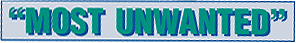 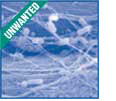 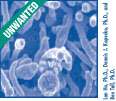 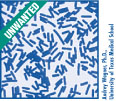 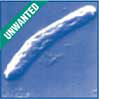 Campylobacter			Clostridium		           Clostridium		        Escherichia coli O157:H7
jejuni				botulinum		          perfringens		           (aka E. coli 0157:H7)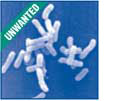 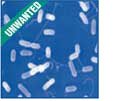 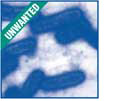 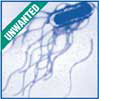 Listeria				Salmonella		           Salmonella			      Shigella
monocytogenes			Enteritidis		          Typhimurium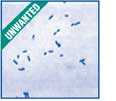 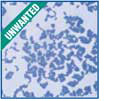 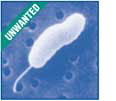 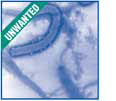 Staphylococcus			Vibrio cholera		         Vibrio vulnificus		Yersiniaaureus											enterocoliticaBE ON THE LOOKOUT FOR ONE OF THESE CREEPY CRITTERS.Below are some questions to help you develop a profile on your assigned “bad bug.”BACTERIUM NAME (pathogen): __________________________________________What does it need to thrive?What are the foods/sources associated with it and possible contaminants?What is the implicated illness?What is the incubation period for the illness?What are the symptoms associated with the illness?What is the duration of the symptoms?What are the steps for prevention?Draw a picture or make a model of your bacterium.What is your bacterium's implication in the farm-to-table continuum? 
(How does your bacterium spread? How can spreading be prevented at each step?) farm  processing  transportation  retail  home (your table)